АДМИНИСТРАЦИЯ ТУЖИНСКОГО МУНИЦИПАЛЬНОГО РАЙОНА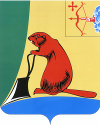 КИРОВСКОЙ ОБЛАСТИПОСТАНОВЛЕНИЕО внесении изменений в постановление администрации Тужинского муниципального района от 11.10.2013 № 541В соответствии с постановлениями администрации Тужинского муниципального района от 06.06.2013 № 314 «О разработке, реализации и оценке эффективности реализации муниципальных программ Тужинского муниципального района» и от 25.06.2014 № 278 «О мерах по составлению проекта бюджета муниципального образования Тужинский муниципальный район на 2015 год и на плановый период 2016-2017 годов»,  администрация Тужинского муниципального района  ПОСТАНОВЛЯЕТ:1. Муниципальную программу Тужинского муниципального района «Развитие жилищного строительства» на 2014-2016 годы, утвержденную постановлением администрации Тужинского муниципального района от 11.10.2013 № 541 «Об утверждении муниципальной программы Тужинского муниципального района «Развитие жилищного строительства» на 2014-2016 годы», изложить в новой редакции. Прилагается.2. Настоящее постановление вступает в силу с момента опубликования в Бюллетене муниципальных нормативных правовых актов органов местного самоуправления Тужинского муниципального района Кировской области.          3. Контроль за исполнением постановления оставляю за собой.Глава администрации Тужинского муниципального района    Е.В. ВидякинаУТВЕРЖДЕНАпостановлениемадминистрацииТужинского районаКировской областиот  09.10 . 2014 №444 МУНИЦИПАЛЬНАЯ  ПРОГРАММА ТУЖИНСКОГО МУНИЦИПАЛЬНОГО РАЙОНА«РАЗВИТИЕ  ЖИЛИЩНОГО СТРОИТЕЛЬСТВА»НА  2014-2018 ГОДЫПаспортцрограммы Тужинского муниципального района"Развитие жилищного строительства " на 2014-2018 годы1. Общая характеристика сферы реализации муниципальной программы, в том числе формулировки  основных проблем в указанной сфере и прогноз ее развития»Необходимость обеспечения населения доступным (с точки зрения стоимости и срока возможного приобретения) и комфортным (с точки зрения условий проживания) жильем является одной из важнейших проблем социально-экономического развития для Кировской области, в том числе и для Тужинского района. В очереди на улучшение жилищных условий в Тужинском районе состоит 111 семей, из них - 105 семей в пгт  Тужа. Только для обеспечения потребностей очередников району необходимо более 4,5 тыс. кв. метров жилья.Тужинский район сохраняет положительную тенденцию по вводу жилья за счет ввода жилья индивидуальными застройщиками, о чем свидетельствуют данные приведенные в таблице №1Таблица 1Вместе с тем эти объемы не соответствуют потребностям жителей района. Спрос превышает предложение. . Большую роль в предоставлении земельных участков для строительства сыграл проект планировки микрорайона  улицы Энтузиастов. На данный момент все земельные участки распределены. Сдерживает темпы застройки отсутствие инженерной инфраструктуры. Для дальнейшего развития жилищного строительства требуется проект планировки  с проектом межевания для микрорайона улицы Весенней.По причине недостаточного ввода жилья наблюдается рост цен на жилищном рынке, средняя цена жилья в районном  центре  составляет более 24 тыс. руб. за 1 кв. метр.С 2008 года в районе идет разработка градостроительной документации, разработаны и утверждены правила землепользования и застройки 4 сельских и  городского поселения, разработана  и  утверждена Схема территориального планирования Тужинского района, что направлено на открытость решений, соблюдение сроков и порядка исходно-разрешительной системы землепользования, эффективность форм предоставления прав на землю в виде покупки,  аренды, пользования.В 2012 году разработан генеральный  план Тужинского  городского  поселения и  внесены изменения  в  ранее разработанные и утвержденные  правила землепользования  и  застройки всех  поселений. Требуется разработка генеральных  планов сельских  поселений  и  внесение изменений  в  ранее разработанные и утвержденные  правила землепользования  и  застройки всех  поселений. По мере поступивших  изменений  потребуется внесение изменений в схему территориального планирования района. Необходимо спланировать и последовательно осуществить разработку этой обязательной документации и нормативно-правовых актов.Основные проблемы сдерживающие жилищное строительство на территории Тужинского района :снижение покупательской и инвестиционной активности в строительстве;низкая доступность кредитных ресурсов, как для строительных организаций, так и для граждан;отсутствие подготовленных для комплексной жилой застройки земельных участков, имеющих инфраструктурное обеспечение.2. Приоритеты муниципальной политики в соответствующей сфере реализации  сфере реализации муниципальной программы, цели задачи, целевые показатели эффективности реализации муниципальной программы, описание ожидаемых конечных результатов муниципальной программы сроков и этапов реализации.Основной целью Программы является: Создание условий для развития жилищного строительства в районе, увеличение объемов жилищного строительства
Для достижения цели должны быть решены следующие задачи:       -Разработка      муниципальными       образованиями  района градостроительной документации  в соответствии  с Градостроительным кодексом Российской Федерации        - Установка автоматизированной  информационной  системы  обеспечения  градостроительной  деятельности         -Вовлечение в оборот новых земельных участков в целях строительства жилья эконом класса . Создание  автоматизированной  информационной  системы  обеспечения  градостроительной  деятельности                                                                       Срок реализации Программы – 2014-2018 годы, разделение на этапы не предусмотреноЦелевыми показателями оценки хода реализации Программы являются:общий объем ввода жилья – тыс.кв.м;Общий объем ввода жилья суммируется из статистической отчетности форм N1-ИЖС "Сведения о построенных населением жилых домах" и N С-1 "Сведения о вводе в эксплуатацию зданий и сооружений".общая площадь жилых помещений, приходящаяся в среднем на 1 жителя, введенная в действие за год- кв.м;Общая площадь жилых помещений, приходящая в среднем на 1 жителя, введенная в действие за год, определяется как отношение суммы общей площади всех жилых помещений, введенных в эксплуатацию, из статотчетности форм N 1-ИЖС "Сведения о построенных населением жилых домах" и N С-1 "Сведения о вводе в эксплуатацию зданий и сооружений" к среднегодовой численности постоянного населения  Тужинского района.  Установка АИС ОГД;     Обеспечение автоматизированной системой  1 рабочего места в шт.                                             				               3. Обобщенная характеристика мероприятий муниципальной программыМуниципальным заказчиком Программы является администрация Тужинского муниципального  района. Заказчик осуществляет координацию работ и контроль по выполнению Программы.Исполнителем Программы является отдел жизнеобеспечения администрации Тужинского муниципального района  согласно заключенным соглашениям с органами местного самоуправления поселений. Отдел жизнеобеспечения составляет бюджетные заявки на финансирование мероприятий Программы, уточняет объемы финансирования программных мероприятий, взаимодействует с департаментом строительства и архитектуры Кировской области по участию Тужинского района в федеральной целевой программе "Жилище", производит расчет целевых показателей Программы. Органы местного самоуправления предусматривают ассигнования на софинансирование  Программы. Исполнитель Программы также осуществляет текущее управление и оперативный контроль за ходом реализации Программы.Ежеквартально, до 5 числа месяца, следующего за отчетным периодом, исполнители представляют отчетность о реализации Программы в отдел по экономике и прогнозированию администрации района. Основные направления программы определены в мероприятиях программы. Мероприятия включают: разработку генеральных планов поселений, проект планировки микрорайона улицы Весенняя в пгт Тужа, обеспечение земельных участков инженерной инфраструктурой, установку ИСОГД .Все мероприятия направлены на создание условий для развития жилищного строительства.(Приложение форма №5)В целом реализация Программы предусматривает совместную работу органов исполнительной власти области и органов местного самоуправления района. 4.Основные меры правового регулирования в сфере реализации муниципальной программы4.1. В процессе реализации Программы и с учетом принятия федеральных, областных нормативных правовых актов дополнительно могут разрабатываться и приниматься иные муниципальные нормативные правовые акты, необходимые для осуществления Программы5.Ресурсное обеспечение муниципальной программыФинансирование Программы за счет областного бюджета планируется в рамках областной целевой программы "Развитие жилищного строительства в Кировской области" на 2012 - 2015 годы, утвержденной постановлением Правительства Кировской области от 19.07.2011 N 112/318,  ведомственной целевой  программы «Подготовка  документации  по  планировке  территории  для  размещения  объектов капитального  строительства  регионального  значения, создание  автоматизированной информационной  системы  обеспечения  градостроительной  деятельности  Кировской  области» на 2013-2015  годы,  утвержденной  приказом  департамента  строительства  и архитектуры  Кировской  области  от 23.07.2012 № 212.  Планируемый общий объем  финансирования муниципальной  программы составит 103484,9тыс.рублейСредства Федерального бюджета-6112,35тыс.рублей ( привлекаются по согласованию)Средства областного бюджета-6072,769тыс.рублей (привлекаются по согласованию)Средства местных бюджетов поселений-807,135тыс.рублей (привлекаются по согласованию)Средства местного бюджета района-12,646 тыс.рублейВнебюджетные источники финансирования-90480 тыс.рублей6.Анализ рисков реализации муниципальной программы и описание мер управления рискамиПрограмма прекращает свое действие по истечении срока ее реализации. В случае недостаточного финансирования Программа может быть изменена в установленном порядке.По итогам  года муниципальный заказчик Программы представляет до 1 марта 2014, 2015 года в администрацию района доклад о выполнении Программы, согласованный с  финансовым управлением администрации Тужинского  района Кировской  области и отделом по экономическим  вопросам администрации  района, а также заместителем главы администрации района по экономике, финансам и предпринимательству, курирующим работу заказчика по реализации Программы.	7. Участие муниципальных образований в реализации муниципальной программы	С целью решения вопросов местного значения  муниципальные образования являются соисполнителями  мероприятий программы в рамках обеспечения градостроительной документацией. Тужинское городское поселение принимает участие в обеспечении земельных участков инженерной инфраструктурой. К реализации муниципальной программы                могут привлекаться любые иные коммерческие и некоммерческие организации при   условии обоснованности их участия.                               Приложение форма N 2Сведения о целевых показателях эффективностиреализации  муниципальной  программы    --------------------------------    <*>  Нумерация  и  строки макета приводятся в соответствии с составными частями муниципальной программы.                                                                     				                                                                                                    Приложение форма N 4Расходы на реализацию  муниципальной программыза счет средств  местного бюджета			                                                                         Приложение форма N 5Прогнозная (справочная) оценка ресурсного обеспеченияреализации муниципальной  программыза счет всех источников финансирования    --------------------------------    <*> Нумерация  и  строки  макета приводятся в соответствии с составными частями муниципальной программы.                                                                                                                                              Форма N 7Оценка применения мер муниципального регулирования <1>в сфере реализации муниципальной программы    --------------------------------    <1>   Налоговые,   таможенные,   тарифные,   кредитные   и   иные  меры муниципального регулирования.    <2>  Нумерация  и  строки макета приводятся в соответствии с составными частями муниципальной программы.    <3> Например: "налоговая льгота", "предоставление гарантий" и т.п.    <4>  Например:  объем  выпадающих  доходов  муниципального бюджета, местных бюджетов, увеличение обязательств Тужинского района.    <5>  Для  целей обоснования применения налоговых, таможенных, тарифных, кредитных  и иных мер государственного регулирования следует привести сроки действия,  а  также  прогнозную оценку объема выпадающих либо дополнительно полученных  доходов  при  использовании  указанных  мер  в разрезе бюджетов бюджетной системы Российской Федерации.Форма N 8ПАСПОРТмуниципальной  целевой программы Тужинского муниципального района __________________________________________________________________(наименование программы)    --------------------------------    <*>   Раздел  "Муниципальные   заказчики  Программы"  заполняется  при наличии двух и более муниципальных  заказчиков Программы.Форма N 9ПАСПОРТведомственной целевой программы Тужинского муниципального района _____________________________________________________________(наименование программы)09.10.2014№444пгт Тужапгт Тужапгт Тужапгт ТужаОтветственный исполнитель муниципальной
программы             Отдел жизнеобеспечения  администрации Тужинского муниципального района                   Соисполнители муниципальной программыАдминистрация Тужинского городского поселения ,Пачинского,Ныровского,Грековского  сельских поселений                   Наименование подпрограммнетПрограммно-целевые инструменты муниципальной программыотсутствуютЦели  муниципальной программы        Создание   условий    для    развития    жилищного
строительства   в   районе,   увеличение   объемов
жилищного строительстваЗадачи  муниципальной программы     -Разработка      муниципальными       образованиями  района градостроительной документации  в соответствии  с Градостроительным кодексом Российской Федерации   -Установка автоматизированной  информационной  системы  обеспечения  градостроительной  деятельности - Вовлечение в оборот новых земельных участков в целях строительства жилья эконом класса  -Установка  автоматизированной  информационной  системы  обеспечения  градостроительной  деятельности                                                Целевые   показатели
эффективности реализации  муниципальной        
программы             Общий объем ввода жилья- тыс.кв.м  ;                        
общая  площадь  жилых  помещений,  приходящаяся  в
среднем на 1 жителя, введенная в действие за год-кв.м; 
Этапы и сроки муниципальной программы2014-2018 годы   ,разделение на этапы не предусмотрено                                       Объемы   ассигнований муниципальной программы            Общий  объем  финансирования  Программы   составит 103484, 9тыс. рублей, в том числе:   Федеральный  бюджет-6112,35   тыс.рублей            
областной   бюджет   -   6072,769 тыс.рублей
(привлекаются по согласованию);                   
бюджеты поселений –807,135тыс. рублей (привлекаются
по согласованию)  Местный бюджет-  12,646  тыс.руб.Внебюджетные источники финансирования- 90480тыс.руб.                          Ожидаемые     конечные
результаты  реализации
 муниципальной программы        К 2018 году ожидается:                            
увеличение общего годового объема ввода  жилья  до
0,8 тыс. кв. метров;                             
увеличение   общей   площади   жилых    помещений,
приходящейся в среднем на 1  жителя,  введенной  в
действие за год, до 0,13    кв. метра на человека;  
Установка АИС ОГД-1шт.Наименование   
показателя    ГодыГодыГодыНаименование   
показателя    2010 20112012Кв. метров жилья 752622680РискиМеры управления рискамиНеэффективное управление и организация реализации муниципальной программы, неэффективное использование бюджетных средств, недофинансирование программыРазработка и внедрение эффективной системы контроля и управления реализацией мероприятий муниципальной программы, ежеквартальная оценка эффективности использования бюджетных средств. Мониторинг результативности и эффективности реализации муниципальной программы.Внешние рискиСнижение темпов экономического роста, ухудшение внешней конъюнктуры, усиление инфляции, кризис банковской системы, снижение платежеспособного спроса на жилье, сокращение инвестиций в строительную отрасль. Дефицит трудовых ресурсов строительных организаций при реализации муниципальной программы.Проведение комплексного анализа внешней и внутренней среды в ходе исполнения программы с дальнейшим пересмотром критериев оценки и мероприятий муниципальной программы .Оперативное реагирование и своевременное внесение изменений в муниципальную программу с целью снижения воздействия негативных факторов на выполнение целевых показателей программы. N 
п/п
<*>   Наименование   
муниципальной  
    программы,    
  подпрограммы,   
муниципальной целевой 
    программы,    
  ведомственной   
целевой программы,
    отдельного    
   мероприятия,   
   наименование   
   показателей    Еди- 
ница 
изме-
рения     Значение показателя эффективности           Значение показателя эффективности           Значение показателя эффективности           Значение показателя эффективности           Значение показателя эффективности           Значение показателя эффективности           Значение показателя эффективности           Значение показателя эффективности       N 
п/п
<*>   Наименование   
муниципальной  
    программы,    
  подпрограммы,   
муниципальной целевой 
    программы,    
  ведомственной   
целевой программы,
    отдельного    
   мероприятия,   
   наименование   
   показателей    Еди- 
ница 
изме-
ренияотчет-
ный   
год   
(базо-
вый)  2012теку- 
щий   
год   
(оцен-
ка)   2013оче-
ред-
ной 
год 2014первый
год   
плано-
вого  
пери- 
ода2015   второй
год   
плано-
вого  
пери- 
ода   2016третий год планового периода2017четвертый год планового периода2018четвертый год планового периода20181. Муниципальная
программа         «Развитие жилищного строительства в Тужинском районе» на 2014 -2018 годыПоказатель    -ввод жилья     тыс.к в.м  0,6800,750,750,750,750,80,8Показатель- общая площадь площадь жилых помещений, приходящая  в  среднем  на   1 жителя, введенная  в  действие за год                        Кв.м на 1 чел0,0940,10,110,110,110,120,13Установка АИС ОГДшт1 N  
п/п 
<*>    Статус      Наименование  
муниципальной
  программы,   
 подпрограммы, 
 муниципальной 
    целевой    
  программы,   
 ведомственной 
    целевой    
  программы,   
  отдельного   
  мероприятия      Главный     
 распорядитель  
   бюджетных    
    средств            Расходы (тыс. рублей)              Расходы (тыс. рублей)              Расходы (тыс. рублей)              Расходы (тыс. рублей)              Расходы (тыс. рублей)        N  
п/п 
<*>    Статус      Наименование  
муниципальной
  программы,   
 подпрограммы, 
 муниципальной 
    целевой    
  программы,   
 ведомственной 
    целевой    
  программы,   
  отдельного   
  мероприятия      Главный     
 распорядитель  
   бюджетных    
    средств      N  
п/п 
<*>    Статус      Наименование  
муниципальной
  программы,   
 подпрограммы, 
 муниципальной 
    целевой    
  программы,   
 ведомственной 
    целевой    
  программы,   
  отдельного   
  мероприятия      Главный     
 распорядитель  
   бюджетных    
    средств     оче-
ред-
ной 
год 2013первый
год   
плано-
вого  
пери- 
ода   2014второй
год   
плано-
вого  
пери- 
ода   2015последу-  
ющие  годы
реализации
программы 
(для      
каждого   
года      
предусмат-
ривается  
отдельная 
графа)    20162017Муниципальная программа      «Развитие жилищного строительства в Тужинском районе « на 2014-2015 годывсего           0,62512,64600013,271Муниципальная программа      «Развитие жилищного строительства в Тужинском районе « на 2014-2015 годыответственный   
исполнитель     
муниципальной
программы   Администрация Тужинского района     Муниципальная программа      «Развитие жилищного строительства в Тужинском районе « на 2014-2015 годыСоисполнитель-поселения Тужинского района   0,6250,625Муниципальная программа      «Развитие жилищного строительства в Тужинском районе « на 2014-2015 годы N  
п/п 
<*>    Статус      Наименование  
муниципальной
  программы,   
 подпрограммы, 
муниципальной
    целевой    
  программы,   
 ведомственной 
    целевой    
  программы,   
  отдельного   
  мероприятия     Источники   
финансирования   Оценка расходов (тыс. рублей)    Оценка расходов (тыс. рублей)    Оценка расходов (тыс. рублей)    Оценка расходов (тыс. рублей)    Оценка расходов (тыс. рублей)    Оценка расходов (тыс. рублей)    Оценка расходов (тыс. рублей)   N  
п/п 
<*>    Статус      Наименование  
муниципальной
  программы,   
 подпрограммы, 
муниципальной
    целевой    
  программы,   
 ведомственной 
    целевой    
  программы,   
  отдельного   
  мероприятия     Источники   
финансирования текущий  год 2013пер- 
вый  
год  
пла- 
ново-
го   
пери-
ода  2014вто- 
рой  
год  
пла- 
ново-
го   
пери-
ода  2015последу-  
ющие  годы
реализации
программы 
(для      
каждого   
года      
предусмат-
ривается  
отдельная 
графа)    2016201720182018ИТОГО1муниципальная
программа      «Развитие  жилищного строительства в Тужинском районе» на 2014-2018 годывсего          636017225,31825486,78219512,8174501745017450103484,91муниципальная
программа      «Развитие  жилищного строительства в Тужинском районе» на 2014-2018 годыфедеральный    
бюджет     (Средства Фонда  содействия реформированию жилищно-коммунального хозяйства)    1485,6784626,6726112,351муниципальная
программа      «Развитие  жилищного строительства в Тужинском районе» на 2014-2018 годыобластной      
бюджет         389,0154033,5141650,246072,7691муниципальная
программа      «Развитие  жилищного строительства в Тужинском районе» на 2014-2018 годыместный бюджет 012,64612,646  Бюджет поселения         0, 625393,95412,56807,135807,135Иные внебюджетные   
источники      636015350164201745017450174509048090480 1. 1Мероприятие 1  Разработка проекта генерального плана Пачинского сельского поселениявсего          350350350 1. 1Мероприятие 1  Разработка проекта генерального плана Пачинского сельского поселенияобластной      
бюджет         332,5332,5332,5 1. 1Мероприятие 1  Разработка проекта генерального плана Пачинского сельского поселенияБюджет поселения      17,517,517,5местный бюджет  0001.2Мероприятие 2Разработка проекта генерального плана Ныровского сельского поселениявсего          03343343341.2Мероприятие 2Разработка проекта генерального плана Ныровского сельского поселенияобластной      
бюджет         0317,3317,3317,31.2Мероприятие 2Разработка проекта генерального плана Ныровского сельского поселенияместный бюджет  00001.2Мероприятие 2Разработка проекта генерального плана Ныровского сельского поселениябюджет поселения016,716,716,71.3Мероприятие 3Разработка проекта генерального плана Грековского сельского поселениявсего          3213213211.3Мероприятие 3Разработка проекта генерального плана Грековского сельского поселенияобластной      
бюджет         0304,95304,95304,951.3Мероприятие 3Разработка проекта генерального плана Грековского сельского поселенияместный бюджет  00001.3Мероприятие 3Разработка проекта генерального плана Грековского сельского поселениябюджет поселения016,0516,0516,051.4Мероприятие4Разработка проекта планировки с проектом межевания микрорайона улицы Весенняя в пгт Тужавсего          3403403401.4Мероприятие4Разработка проекта планировки с проектом межевания микрорайона улицы Весенняя в пгт Тужаобластной      
бюджет         3233233231.4Мероприятие4Разработка проекта планировки с проектом межевания микрорайона улицы Весенняя в пгт Тужаместный бюджет  0001.4Мероприятие4Разработка проекта планировки с проектом межевания микрорайона улицы Весенняя в пгт Тужабюджет поселения1717171.5Мероприятие 5Обеспечение земельных участков инженерной инфраструктурой микрорайона улицы Энтузиастов в пгт Тужавсего          1633,52062,83696,33696,31.5Мероприятие 5Обеспечение земельных участков инженерной инфраструктурой микрорайона улицы Энтузиастов в пгт Тужаобластной      
бюджет         01306,81650,242957,042957,041.5Мероприятие 5Обеспечение земельных участков инженерной инфраструктурой микрорайона улицы Энтузиастов в пгт Тужаместный бюджет  01.5Мероприятие 5Обеспечение земельных участков инженерной инфраструктурой микрорайона улицы Энтузиастов в пгт ТужаБюджет поселения326,7412,56739,26739,261.5Мероприятие 5Обеспечение земельных участков инженерной инфраструктурой микрорайона улицы Энтузиастов в пгт Тужа1.5.1улично-дорожная сетьвсего          1417,51801,83219,33219,31.5.1улично-дорожная сетьобластной      
бюджет         11341441,442575,442575,441.5.1улично-дорожная сетьместный бюджет  00001.5.1улично-дорожная сетьбюджет поселения283,5360,36643,86643,861.5.2водопроводвсего          2162614774771.5.2водопроводобластной      
бюджет         172,8208,8381,6381,61.5.2водопроводместный бюджет  00001.5.2водопроводбюджет поселения43,252,295,495,41.6Мероприятие 6Обеспечение ИСОГДвсего          2502502501.6Мероприятие 6Обеспечение ИСОГДобластной      
бюджет         0237,5237,5237,51.6Мероприятие 6Обеспечение ИСОГДместный бюджет  012,512,512,51.6Мероприятие 6Обеспечение ИСОГДБюджет поселения01.7Мероприятие 7Строительство жилья индивидуальными  застройщикамивнебюджетные  источники   финансирования6360153501642017450174501745090480904801.8Мероприятие8Обеспечение мероприятий  по переселению граждан из аварийного жилищного фондавсего1875,3185838,2827713,67713,61.8Мероприятие8Обеспечение мероприятий  по переселению граждан из аварийного жилищного фонда Федеральный бюджет(Средства а Фонда  содействия реформированию жилищно-коммунального хозяйства)1485,6784626,6726112,356112,351.8Мероприятие8Обеспечение мероприятий  по переселению граждан из аварийного жилищного фондаобластной  бюджет389,0151211,4641600,4791600,4791.8Мероприятие8Обеспечение мероприятий  по переселению граждан из аварийного жилищного фондаместный бюджет0,1460,1460,1461.8Мероприятие8Обеспечение мероприятий  по переселению граждан из аварийного жилищного фондабюджет  Тужинского городскогопоселения0,6250,6250,625 N  
п/п 
<2>Наименование   
меры муниципального        
регулирования  
<3>  в  разрезе
подпрограмм,   
муниципальных    
целевых        
программ,      
ведомственных  
целевых        
программ,      
отдельных      
мероприятий    Пока- 
затель
приме-
нения 
меры  
<4>  Финансовая оценка результата   
          (тыс. рублей)            Финансовая оценка результата   
          (тыс. рублей)            Финансовая оценка результата   
          (тыс. рублей)            Финансовая оценка результата   
          (тыс. рублей)            Финансовая оценка результата   
          (тыс. рублей)          Краткое    
обоснование
необходи-  
мости      
применения 
мер        
муниципального ре-
гулирования
для        
достижения 
цели       
(целей)    
муниципальной
программы  
<5> N  
п/п 
<2>Наименование   
меры муниципального        
регулирования  
<3>  в  разрезе
подпрограмм,   
муниципальных    
целевых        
программ,      
ведомственных  
целевых        
программ,      
отдельных      
мероприятий    Пока- 
затель
приме-
нения 
меры  
<4>оче-
ред-
ной 
год пер- 
вый  
год  
пла- 
ново-
го   
пери-
ода  вто- 
рой  
год  
пла- 
ново-
го   
пери-
ода  последую- 
щие   годы
реализации
программы 
(для      
каждого   
года      
предусмат-
ривается  
отдельная 
графа)    итогоКраткое    
обоснование
необходи-  
мости      
применения 
мер        
муниципального ре-
гулирования
для        
достижения 
цели       
(целей)    
муниципальной
программы  
<5>муниципальная
программа       1. Подпрограмма   1.1.муниципальная 
целевая        
программа      1.2.Ведомственная  
целевая        
программа      1.3.Отдельное      
мероприятие    ...             2. муниципальная    
целевая        
программа      ...             3. Ведомственная  
целевая        
программа      ...             4. Отдельное      
мероприятие    ...            Основание принятия решения  о  разработке
Программы    (наименование,   дата   и
регистрационный  номер   соответствующего
правового акта)                          Муниципальный  заказчик (муниципальный
заказчик-координатор) Программы          Муниципальные  заказчики Программы <*>Основные разработчики Программы          Цели Программы                           Задачи Программы                         Важнейшие   показатели  эффективности
Программы                                Сроки и этапы реализации Программы       Перечень подпрограмм (при их наличии)    Ожидаемые конечные результаты  реализации
Программы                                Наименование  субъекта  бюджетного
планирования  (главного  распорядителя
бюджетных средств)                    Цели Программы                        Задачи Программы                      Характеристика программных мероприятий